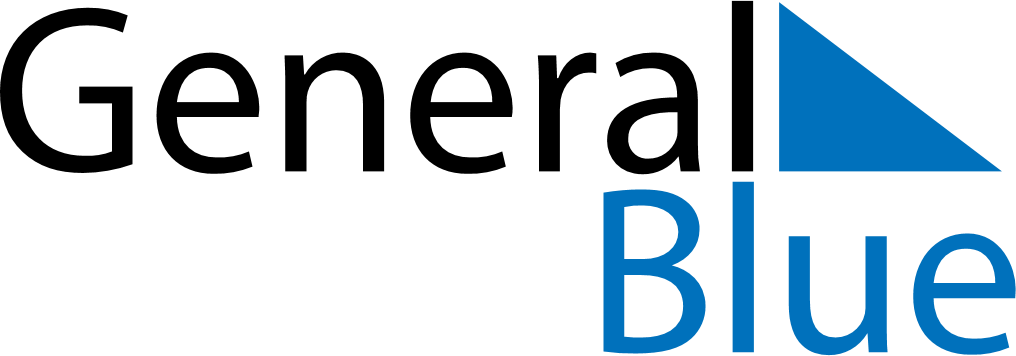 March 2030March 2030March 2030March 2030JamaicaJamaicaJamaicaMondayTuesdayWednesdayThursdayFridaySaturdaySaturdaySunday1223456789910Ash Wednesday111213141516161718192021222323242526272829303031